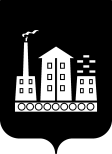 АДМИНИСТРАЦИЯГОРОДСКОГО ОКРУГА СПАССК-ДАЛЬНИЙПОСТАНОВЛЕНИЕ17 сентября 2019г.        г. Спасск-Дальний, Приморского края               № 394-па  О внесении изменений в постановление Администрации городского округа Спасск-Дальний от 21 февраля 2017 г. № 76-па «О  принятии актов обследований и заключений межведомственной комиссии по  признанию многоквартирных домов аварийными и подлежащими сносу»Руководствуясь пунктом  6 статьи 17 Федерального закона от 06 октября 2003г. № 131-ФЗ «Об общих принципах организации местного самоуправления в Российской Федерации», постановлением Правительства Российской Федерации от 28 января 2006г. № 47 «Об утверждении Положения о признании помещения жилым помещением, жилого помещения непригодным для проживания и многоквартирного дома аварийным и подлежащим сносу или реконструкции, садового дома жилым домом и жилого дома садовым домом», статьей 14 Жилищного кодекса Российской Федерации, Уставом городского округа Спасск-Дальний, Администрация городского округа Спасск-ДальнийПОСТАНОВЛЯЕТ:	1. Внести в  постановление Администрации городского округа Спасск-Дальний от 21 февраля 2017 г.  № 76-па «О  принятии актов обследований и заключений межведомственной комиссии по  признанию многоквартирных домов аварийными и подлежащими сносу» следующие изменения:           1.1. в подпункте 6.1. слова «в срок до 31 ноября 2019 года» заменить словами «в срок до 31 декабря 2025 года»;           1.2. в подпункте 6.2. слова «в срок до 31 декабря 2019 года» заменить словами «в срок до 31 декабря 2026 года».           2. Административному управлению Администрации городского округа Спасск-Дальний (Моняк) настоящее постановление  опубликовать в периодическом печатном издании и разместить на официальном сайте городского округа Спасск-Дальний.3. Контроль за исполнением настоящего постановления возложить на первого заместителя главы Администрации городского округа Спасск-Дальний  О.А. Митрофанова.4. Настоящее постановление вступает в силу со дня его официального опубликования.Глава  городского округа Спасск-Дальний                                                   В.В. Квон